ILLITERATE LIGHT’S “ELECTRIFYING, COMBUSTIBLE” SELF-TITLED DEBUT OUT TODAY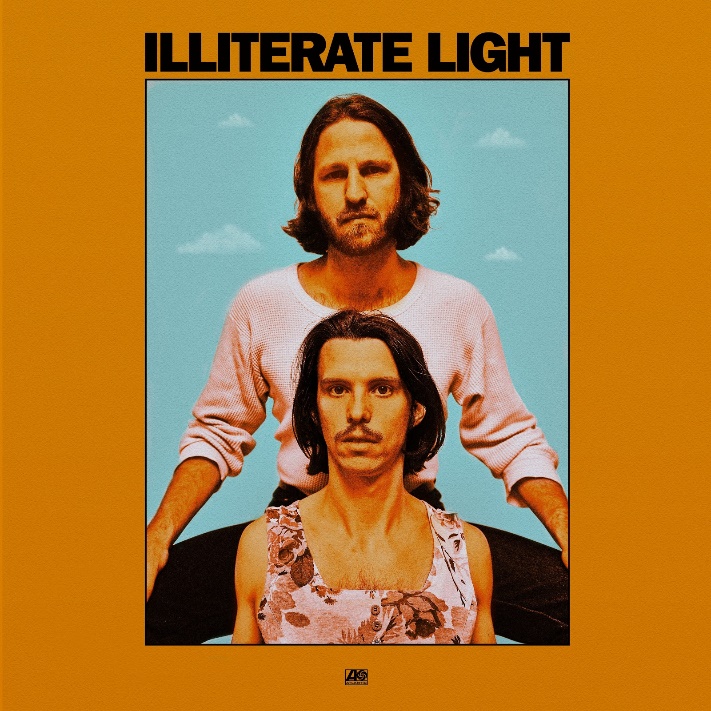 ANNOUNCE 20+ DATE COAST-TO-COAST HEADLINING U.S. TOUR WITH STOPS IN NYC, LOS ANGELES, D.C., BOSTON + MOREVirginia duo Illiterate Light’s self-titled debut album — which crystallizes their “explosive” (Boston Globe) live energy into a “refined vein of My Morning Jacket / Band Of Horses-style Americana” (Uproxx) — is out today on Atlantic Records. Focused around the alchemic collaboration and camaraderie between members Jeff Gorman (lead vocals, guitar, synth pedals he plays with his feet) and Jake Cochran (vocal harmonies, stand-up drum kit) and recorded with producers Adrian Olsen (Foxygen, Natalie Prass) and Vance Powell (Jack White, Kings Of Leon, Chris Stapleton), the album is an “explosive mission statement” (NPR Music) that — alongside performances at Bonnaroo, Newport Folk Festival, and Lollapalooza — signals their triumphant arrival as an emergent musical force.Stream Illiterate Light here: https://illiteratelight.lnk.to/LPNPR Music featured their lead single “Carolina Lorelei” as one of the Best Songs of 2019 So Far. Check it out here: https://n.pr/326da3mIn conjunction with the album release, the duo also announces a 2020 headlining U.S. tour with dates in NYC, Los Angeles, Washington D.C., Boston, Houston, and more — full dates below. For the past several months, the group has been hitting the road hard with Rainbow Kitten Surprise and The Head And The Heart – winning over crowds with their “hypnotic” (Billboard) performances and “electrifying” (Uproxx) stage presence. Despite being one of the festival’s earliest acts, they even received a standing ovation at Newport Folk Fest — “no small feat before noon” according to the Boston Globe.Check out a live performance of their track “Better Than I Used To,” which NPR called “a perfect addition to your summertime playlist.” – https://n.pr/321KFDL Illiterate Light's story has taken them a lot of places: an organic farm in the Shenandoah Valley, a radical community center frequented by Mennonites and Anarchists alike, bicycle tours of the mid-Atlantic with their Petrol Free Jubilee Carnival Tour, and now to their major label debut. All along the way, Gorman and Cochran have crafted a unique worldview that emphasizes radical community — a fact that’s evident on Illiterate Light, a generous and blissful record that welcomes listeners with open arms and open ears. Full 2020 tour routing HERE and below.Illiterate Light TracklistingIn the GroundCarolina LoreleiBetter Than I Used ToI Wanna Leave AmericaExistential CrisisWish I Didn’t Have Any ProblemsWithout WallsSometimes Love Takes So LongVacant LoverHere Lie The Bones Of My Favorite CarNuthin’s FairAmerican BoyIlliterate Light 2020 Tour Dates*10/11	Wallingford, CT 		            Toyota Presents The Oakdale Theatre	*10/12	Boston, MA		            Agganis Arena*10/14	Pittsburgh, PA		            UPMC Events Center*10/15	Detroit, MI		            The Fillmore Detroit*10/16	Columbus, OH		            Palace Theatre10/17	Alfred, NY		            The Knight Club*10/18 	Ottawa, ON		            Algonquin Commons Theatre*10/19	Montreal, QC		            MTELUS*10/20	Toronto, ON		            Meridian Hall^10/24	Richmond, VA		            Richmond Music Hall10/25	Harrisonburg, VA	            The Golden Pony10/26	Harrisonburg, VA	            The Golden Pony1/25	Washington, DC		            DC9 		            1/27	Philadelphia, PA	            Johnny Brenda's1/28	Brooklyn, NY		            Rough Trade	1/30	Boston, MA		            Great Scott1/31	Montréal, QC		            Bar Le Ritz P.D.B2/1	Toronto, ON		            The Drake Hotel		            2/3	Columbus, OH	            	            The Basement2/4	Ann Arbor, MI		            Blind Pig2/5	Chicago, IL		            Schubas Tavern	2/7	Minneapolis, MN	            7th Street Entry2/8	Kansas City, MO	            Record Bar		            2/10	Denver, CO		            Larimer Lounge2/11	Salt Lake City, UT	            Kilby Court	2/13	Portland, OR		            Mississippi Studios2/14	Vancouver, BC		            Wise Hall2/15	Seattle, WA		            Barboza	2/17	San Francisco, CA	            Cafe Du Nord2/18	Los Angeles, CA	                          Moroccan Lounge		            2/20	San Diego, CA	                          Casbah2/21	Phoenix, AZ		            Valley Bar2/22	Tucson, AZ		            191 Toole	2/24	Austin, TX		            Barracuda2/25	Houston, TX		            White Oak Music Hall - Upstairs2/26	Dallas, TX		            Three Links		            2/28	Birmingham, AL		            Saturn2/29	Nashville, TN		            The Basement East*w/ The Head and The Heart^w/ TWEN and Grayling SkyyCONNECT WITH ILLITERATE LIGHTFacebook | Instagram | Twitter | Official Site